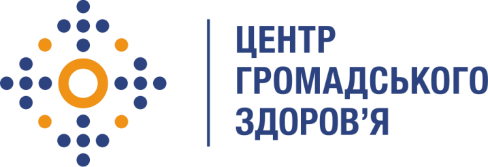 Державна установа «Центр громадського здоров’яМіністерства охорони здоров’я України» оголошує конкурс на відбірКонсультанта з координації дослідження «Ситуаційний аналіз в системі нагляду за смертністю у зв'язку з ВІЛ та госпітальне спостереження за ВІЛ-асоційованою смертністю в Україні»в рамках проекту «Підтримка системи епідеміологічного нагляду за ВІЛ і системи управління/поліпшення якості лабораторій Міністерства охорони здоров'я України, покращення використання стратегічної інформації та розбудова потенціалу громадської охорони здоров'я в рамках Надзвичайної ініціативи Президента США з надання допомоги у боротьбі з ВІЛ/СНІД (PEPFAR)»Назва позиції: Консультант з координації дослідження «Ситуаційний аналіз в системі нагляду за смертністю у зв'язку з ВІЛ та госпітальне спостереження за ВІЛ-асоційованою смертністю в Україні»Період надання послуг: червень-вересень 2021 рокуРівень зайнятості: 20 днів надання послуг Загальна інформація: Конкурс проводиться в рамках проекту «Підтримка системи епідеміологічного нагляду за ВІЛ і системи управління/поліпшення якості лабораторій Міністерства охорони здоров'я України, покращення використання стратегічної інформації та розбудова потенціалу громадської охорони здоров'я в рамках Надзвичайної ініціативи Президента США з надання допомоги у боротьбі з ВІЛ/СНІД (PEPFAR)», що впроваджується Державною установою «Центр громадського здоров'я Міністерства охорони здоров’я України» (далі – ДУ «Центр громадського здоров'я МОЗ України», ЦГЗ) за підтримки Федерального агентства «Центри контролю та профілактики захворювань США» (CDC) в рамках Надзвичайної ініціативи Президента США з надання допомоги у боротьбі з ВІЛ/СНІД (PEPFAR). Завдання:Організація та координація реалізації польового дослідження «Ситуаційний аналіз в системі нагляду за смертністю у зв'язку з ВІЛ та госпітальне спостереження за ВІЛ-асоційованою смертністю в Україні» (далі – дослідження).Аналіз та узагальнення результатів дослідження. Написання проекту аналітичного звіту за результатами дослідження.Проведення робочих зустрічей за результатами дослідження. Вимоги до кандидатів: Вища медична; Досвід роботи, знання українських та міжнародних рекомендацій, нормативних документів у сфері епідеміологічного та лабораторного моніторингу за ВІЛ-інфекцією/СНІДом, патологоанатомічних досліджень. Досвід з дослідницької діяльності, знання стандартів проведення досліджень.  Гарне знання ділової української та англійської мови;Належний рівень роботи з комп’ютером, знання MS OfficeНалежний рівень комп’ютерної грамотностіОсобисті якості та навички: особа, яка обіймає цю посаду, має бути дисциплінованою, мати відмінні комунікативні навички, бути організованою, уважною до деталей, бути дипломатичною і тактовною, вміти виконувати всі завдання вчасно, мати здатність як до самостійної, так і до командної роботи.Резюме мають бути надіслані електронною поштою на електронну адресу: vacancies@phc.org.ua із копією на v.martsynovska@phc.org.ua. В темі листа, будь ласка, зазначте: 222-2021 Консультант з координації дослідження «Ситуаційний аналіз в системі нагляду за смертністю у зв'язку з ВІЛ та госпітальне спостереження за ВІЛ-асоційованою смертністю в Україні»Термін подання документів – до 15 червня 2021 року, реєстрація документів завершується о 18:00.За результатами відбору резюме успішні кандидати будуть запрошені до участі у співбесіді. У зв’язку з великою кількістю заявок, ми будемо контактувати лише з кандидатами, запрошеними на співбесіду (тобто вони стають учасниками конкурсу). Умови завдання та контракту можуть бути докладніше обговорені під час співбесіди.